Açıklama: Kişisel verilerinizle ilgili taleplerinizi bu formu doldurarak, Kişisel Verileri Koruma Kanunu (KVKK)'nun 11.maddesi gereği Fetih Mahallesi Tahralı Sokak Kavakyeli İş Merkezi No:7 A Blok Daire 26 34704 Ataşehir İstanbul adresine elden teslim edebilir veya noter kanalıyla gönderebilirsiniz. Ayrıca başvuru formunu 5070 Sayılı Elektronik İmza Kanununda tanımlı olan “güvenli elektronik imza” ile imzalayarak kurumumuzun info@pharmasoft.com.tr e- posta adresine gönderebilirsiniz. Bu formda belirttiğiniz bilgi ve belgeler kurumumuz ile ilişkinizi doğru bir şekilde tespit etmek ve size kanuni süre içerisinde eksiksiz yanıt verebilmek için talep edilmektedir.1/1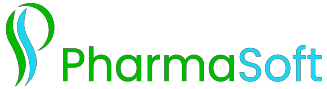 PharmaSoft İlaç Bilişim Danışmanlık Hizmetleri Ltd. Şti.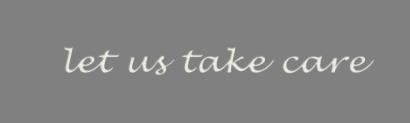 KİŞİSEL VERİLERİN KORUNMASI KANUNU (KVKK) UYARINCA BİLGİ TALEP FORMUKİŞİSEL VERİLERİN KORUNMASI KANUNU (KVKK) UYARINCA BİLGİ TALEP FORMUKİŞİSEL VERİLERİN KORUNMASI KANUNU (KVKK) UYARINCA BİLGİ TALEP FORMUBAŞVURU SAHİBİ BİLGİLERİT.C. Kimlik NoBAŞVURU SAHİBİ BİLGİLERİAd SoyadBAŞVURU SAHİBİ BİLGİLERİDoğum TarihiBAŞVURU SAHİBİ BİLGİLERİTelefon NoBAŞVURU SAHİBİ BİLGİLERİAdresBAŞVURU SAHİBİ BİLGİLERİ□	Veri sahibiyim (kendi verilerimi talep ediyorum)□	Veri sahibiyim (kendi verilerimi talep ediyorum)BAŞVURU SAHİBİ BİLGİLERİVeri sahibi yakınıyım (Yakınıma ilişkin verileri talep ediyorum)□	Yakınlık derecesi* belirtiniz:* Yasal temsilci iseniz ilgili kararı ek olarak iletiniz.Not: Kişisel verilerinizin güvenliğini sağlamak amacıyla kimlik tespiti için ek evrak (Nüfus Cüzdanı vb) talep edilebilir.Veri sahibi yakınıyım (Yakınıma ilişkin verileri talep ediyorum)□	Yakınlık derecesi* belirtiniz:* Yasal temsilci iseniz ilgili kararı ek olarak iletiniz.Not: Kişisel verilerinizin güvenliğini sağlamak amacıyla kimlik tespiti için ek evrak (Nüfus Cüzdanı vb) talep edilebilir.KURUMLA İLİŞKİSİLütfen aşağıdaki seçeneklerden kurumumuzla olan ilginize uygun olanı işaretleyiniz.□	Hasta/ Hasta Yakını	□	Çalışan/ Eski Çalışan/ Aday	□	Tedarikçi/ Firma ÇalışanıLütfen aşağıdaki seçeneklerden kurumumuzla olan ilginize uygun olanı işaretleyiniz.□	Hasta/ Hasta Yakını	□	Çalışan/ Eski Çalışan/ Aday	□	Tedarikçi/ Firma ÇalışanıTALEBE İLİŞKİN BİLGİLütfen talep ettiğiniz kişisel veriye ilişkin bir açıklama yapınız ve verinin konumuna dair sahip olduğunuz herhangi bir bilgi var ise paylaşınız.Lütfen talep ettiğiniz kişisel veriye ilişkin bir açıklama yapınız ve verinin konumuna dair sahip olduğunuz herhangi bir bilgi var ise paylaşınız.TALEBE İLİŞKİN BİLGİLütfen talebinize vereceğimiz yanıt için gönderim yöntemini seçiniz□  Adresime gönderim	□  E-posta adresime gönderim	□	Bizzat başvurarak elden istiyorum		istiyorum			teslim almak istiyorumLütfen talebinize vereceğimiz yanıt için gönderim yöntemini seçiniz□  Adresime gönderim	□  E-posta adresime gönderim	□	Bizzat başvurarak elden istiyorum		istiyorum			teslim almak istiyorumTalep Eden Tarafından DoldurulacakKurum Tarafından DoldurulacakKurum Tarafından DoldurulacakTalep Tarihi:……/…………/…………Talep Eden Ad Soyad – İmza :Teslim Alma Tarihi :Teslim Alan Ad Soyad – İmza:………../………./………..